southwest chopped chicken salad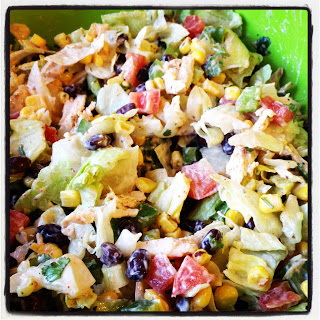 Ingredients4 cups shredded chicken1 green bell pepper, diced1 red pepper, diced1 can black beans, rinsed1 can sweet yellow corn (or 1 cup frozen corn, thawed)4 roma tomatoes, diced8 green onions, sliced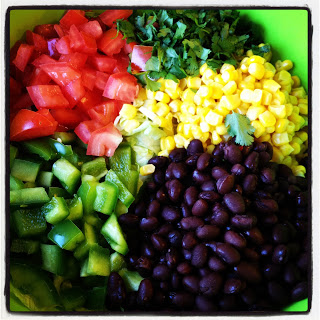 romaine lettuce, washed and chopped1/2 cup cilantro, chopped2 ripe avocados, diced2 cup crushed tortilla chipsDressing:1/4 cup mayonnaise1 cup Greek yogurt2 tbsp ranch seasoning2 tbsp taco seasoningDirectionsIn a large bowl, combine all salad ingredients together, excluding the tortilla chips.In a small bowl stir all dressing ingredients together.Pour dressing over salad, starting with about half of the dressing.Toss to combine, then gradually add more dressing until it is dressed to your liking.Top with tortilla chips. Enjoy!